AHOL – STŘEDNÍ ODBORNÁ ŠKOLA, S.R.O.EKONOMIKA V MULTIMEDIÁLNÍ SFÉŘE4. ROČNÍK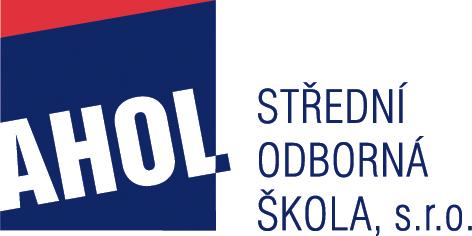 NÁZEV PRÁCEAutor práce:	Jméno PříjmeníVedoucí práce:	Titul Jméno PříjmeníOstrava 2023ABSTRAKTZde bude abstrakt. Klíčová slova: zde budou klíčová slova oddělená čárkou a mezerou. (vzor, vzor, vzor.)Prohlašuji, že předložená práce je mým původním autorským dílem, které jsem vypracoval/a samostatně. Elektronická verze práce se shoduje s tištěnou. Veškerou literaturu a další zdroje, z nichž jsem při zpracování čerpal/a, v práci řádně cituji a jsou uvedeny v seznamu použité literatury.V Ostravě dne ……………….									………………………..										 (podpis)ÚVODZde bude úvod. Formátování ponechte (zarovnání do bloku, řádkování 1,5 řádku,…)









NÁZEV PRVNÍ KAPITOLYZde bude text, kde vysvětlíte, o čem tato kapitola bude.Název první podkapitolyZde bude text první podkapitolyNázev první podpodkapitolyZde bude text první podpodkapitoly (pokud ji budete potřebovat), pokud ne, tak smažete.NADPISTextPodnadpis 1 TextPodpodnadpis 1TextNADPISTextPodnadpis 1TextPodpodnadpis 1TextNADPISTextPodnadpis 1TextPodpodnadpis 1TextZÁVĚRTextSEZNAM POUŽITÉ LITERATURYPŘÍJMENÍ, JMÉNO.Název knihy. Město vydání: Vydavatelství, 2003. 123-4-56-789123-4.PŘÍJMENÍ1, JMÉNO1 a PŘÍJMENÍ2, JMÉNO2. Název webové stránky. Název článku. [online], 23. září 2006. [Citace: 19. Září 2008.]. Dostupné z http://www.urladresa.cz. SEZNAM OBRÁZKŮSEZNAM TABULEKPŘÍLOHY